المادة: رياضيات الصف/الخامس االبتدائي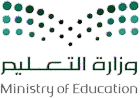 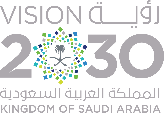 الفترة األولى الفصل الدراسي الثالث لعام1443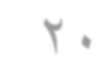 المملكـة العـربية السعـودية وزارة  التعليمإدارة                           التعليم..........................بالمدرسة : ........أسئلة اختبار رياضياتالسؤال األول:اختاري اإلجابة الصحيحة لكل مما يلي بوضع دائرة حولها :٤ +   ٥١١    ١١ناتج الجمع في ابسط صورة للكسرين.1جـ   ١           د   ٣٥            ٥أ     ٩                              ب    ٩١١                           ٢٢١ + ٥٩    ٩ناتج الجمع في ابسط صورة للكسرين.2أ     ٢                             ب   ٦                           جـ   ٤                    د    ٣٣                           ٩                        ٦                    ٩٦ - ٤٧   ٧ناتج الطرح في ابسط صورة للكسرين.3أ      ٢                             ب    ١                          جـ   ٢                    د     ٨.	.	٣	٧٧ -   ٥٦١   ٦١ناتج الطرح في ابسط صورة للكسرين.4أ     ٢                            ب   ١                           جـ   ٢١                   د    ٢٦١                          ٨                        ٦١                   ٨٢ ساعة في القراءة .  فكم يزيد وقت الرسم على وقت القراءة؟٦ساعة في الرسم .  و قضىقضى عصام ٥٦.5د      ٦ ساعة٦جـ ٧ ساعة٦ب    ٣ ساعة٦أ       ٧ ساعة٢١٣   + س = ٧ ٨     ٨    ٨قيمة س التي تجعل الجملة صحيحة :.6جـ 5                   د      84	ب	10	أكوب . الكمية التي بقيت لدى ليلى هي:كوب من المكرونة . استعملت منها   ١٣عند ليلى ٢٣.7د      كوبينكوبجـ ١٢ب    ١ كوب٣أ   كوب واحدأي مما يأتي يدل على عدد األجزاء المظللة ؟د    ٨٤يتبع األسئلة.8أ      ٢                             ب    ٥                          جـ  ١٣                           ٦                        ٢1كلم توقف ليشرب الماء ،كلم ، وبعد ان قطع ١٤السؤال الثاني:أ.) يسلك وليد طريقا زراعيا طوله ١١٢١ماالمسافة المتبقية حتى يكمل الطريق؟..........................................................................................................................................................................................................................................................................................................................................................................................................................................................................................................................................ــــــــــــــــــــــــــــــــــــــــــــــــــــــــــــــــــــــــــــــــــــــــــــــــــــــــــــــــــــــــــــــــــــــــــــــــــــــــــــــــــــــــــــــــــــب) اوجدي ناتج الجمع والطرح في ابسط صورة: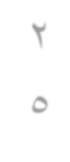 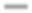 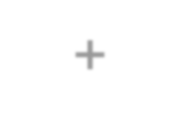 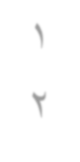 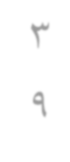 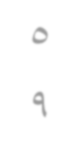 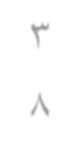 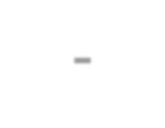 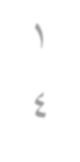 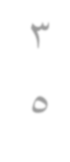 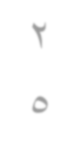 (انتهت األسئلة).........../خامسالصف.......................................اسم الطالبةاكل غانم  ١   فطيرة ،  وأكل كل من والديه  ١   الفطيرة. مجموع مأكله غانم ووالداه هو:٤                           ٨اكل غانم  ١   فطيرة ،  وأكل كل من والديه  ١   الفطيرة. مجموع مأكله غانم ووالداه هو:٤                           ٨اكل غانم  ١   فطيرة ،  وأكل كل من والديه  ١   الفطيرة. مجموع مأكله غانم ووالداه هو:٤                           ٨اكل غانم  ١   فطيرة ،  وأكل كل من والديه  ١   الفطيرة. مجموع مأكله غانم ووالداه هو:٤                           ٨اكل غانم  ١   فطيرة ،  وأكل كل من والديه  ١   الفطيرة. مجموع مأكله غانم ووالداه هو:٤                           ٨اكل غانم  ١   فطيرة ،  وأكل كل من والديه  ١   الفطيرة. مجموع مأكله غانم ووالداه هو:٤                           ٨اكل غانم  ١   فطيرة ،  وأكل كل من والديه  ١   الفطيرة. مجموع مأكله غانم ووالداه هو:٤                           ٨اكل غانم  ١   فطيرة ،  وأكل كل من والديه  ١   الفطيرة. مجموع مأكله غانم ووالداه هو:٤                           ٨اكل غانم  ١   فطيرة ،  وأكل كل من والديه  ١   الفطيرة. مجموع مأكله غانم ووالداه هو:٤                           ٨اكل غانم  ١   فطيرة ،  وأكل كل من والديه  ١   الفطيرة. مجموع مأكله غانم ووالداه هو:٤                           ٨اكل غانم  ١   فطيرة ،  وأكل كل من والديه  ١   الفطيرة. مجموع مأكله غانم ووالداه هو:٤                           ٨اكل غانم  ١   فطيرة ،  وأكل كل من والديه  ١   الفطيرة. مجموع مأكله غانم ووالداه هو:٤                           ٨اكل غانم  ١   فطيرة ،  وأكل كل من والديه  ١   الفطيرة. مجموع مأكله غانم ووالداه هو:٤                           ٨اكل غانم  ١   فطيرة ،  وأكل كل من والديه  ١   الفطيرة. مجموع مأكله غانم ووالداه هو:٤                           ٨اكل غانم  ١   فطيرة ،  وأكل كل من والديه  ١   الفطيرة. مجموع مأكله غانم ووالداه هو:٤                           ٨اكل غانم  ١   فطيرة ،  وأكل كل من والديه  ١   الفطيرة. مجموع مأكله غانم ووالداه هو:٤                           ٨اكل غانم  ١   فطيرة ،  وأكل كل من والديه  ١   الفطيرة. مجموع مأكله غانم ووالداه هو:٤                           ٨اكل غانم  ١   فطيرة ،  وأكل كل من والديه  ١   الفطيرة. مجموع مأكله غانم ووالداه هو:٤                           ٨اكل غانم  ١   فطيرة ،  وأكل كل من والديه  ١   الفطيرة. مجموع مأكله غانم ووالداه هو:٤                           ٨اكل غانم  ١   فطيرة ،  وأكل كل من والديه  ١   الفطيرة. مجموع مأكله غانم ووالداه هو:٤                           ٨.9الفطيرة٤دالفطيرة٣جـالفطيرة٢بالفطيرة١أ.9الفطيرة٨دالفطيرة٨جـالفطيرة٨بالفطيرة٢أ.9الكسور التي لها المقامات نفسها تسمى :الكسور التي لها المقامات نفسها تسمى :الكسور التي لها المقامات نفسها تسمى :الكسور التي لها المقامات نفسها تسمى :الكسور التي لها المقامات نفسها تسمى :الكسور التي لها المقامات نفسها تسمى :الكسور التي لها المقامات نفسها تسمى :الكسور التي لها المقامات نفسها تسمى :الكسور التي لها المقامات نفسها تسمى :الكسور التي لها المقامات نفسها تسمى :الكسور التي لها المقامات نفسها تسمى :الكسور التي لها المقامات نفسها تسمى :الكسور التي لها المقامات نفسها تسمى :الكسور التي لها المقامات نفسها تسمى :الكسور التي لها المقامات نفسها تسمى :الكسور التي لها المقامات نفسها تسمى :الكسور التي لها المقامات نفسها تسمى :الكسور التي لها المقامات نفسها تسمى :الكسور التي لها المقامات نفسها تسمى :الكسور التي لها المقامات نفسها تسمى :.10كسور غير متكافئةكسور غير متكافئةكسور غير متكافئةكسور غير متكافئةدكسور متشابههكسور متشابههكسور متشابههكسور متشابههجـكسور متكافئةكسور متكافئةكسور متكافئةكسور متكافئةبكسور غير متشابههكسور غير متشابههكسور غير متشابههكسور غير متشابههأ.10